МУНИЦИПАЛЬНОЕ КАЗЕННОЕ ОБЩЕОБРАЗОВАТЕЛЬНОЕ УЧРЕЖДЕНИЕ«СРЕДНЯЯ ОБЩЕОБРАЗОВАТЕЛЬНАЯ ШКОЛА № 9П. ИЗВЕСТКОВЫЙ»Урок по русскому языкуТема: «Правописание безударных гласных в корне» 2класс.    РАЗРАБОТАЛА: учитель начальных классов – Нестерова Н.П.,первая квалификационная категория                                                                      2014г Тема: «Правописание слов с безударными гласными в корне. (3 урок)Цели урока:усвоение особенностей проверочных и проверяемых слов;овладение способами проверки безударных гласных в корне слова.Цели урока будут достигнуты путём решения задач по формированию универсальных учебных действий.Задачи урока:Личностные УУД: формирование ценностно-смысловой ориентации;развитие собственной самооценки усваиваемого на уроке материала.Регулятивные УУД:постановка учебной задачи с учётом имеющихся знаний и знаний, полученных в процессе урока;умение планировать свою работу;учиться прогнозировать, контролировать, корректировать и оценивать свою    деятельность.Познавательные УУД:формирование логических действий анализа, сравнения, установления  причинно- следственных связей;постановка и формулирование проблемы, самостоятельный поиск её решения.Коммуникативные УУД:умение плодотворно сотрудничать с учителем и сверстниками в поиске и сборе информации;формирование умения слаженно работать в группе, паре;формирование умения полно и чётко выражать свои мысли, владея умело речью.Оборудование: учебник «Русский язык» (авт.  В.П.Канакина, В.Г.Горецкий), тетради, ноутбук, экран, проектор, сигнальные квадраты,  конверты с заданиями для  парной работы,  шкала для самооценки,  магнитная план подведения итогов урока.ХОД УРОКАМотивация урока.Вот звонок нам дал сигнал,Поработать час настал.Так что время не теряем,И урок наш начинаем.Целеполагание.-Расскажите о плане деятельности на уроке.-Над какой темой урока работали вчера?-Какие слова вставили в домашнем задании? Каким правилом пользовались? Оцените работу. (шкала, смайлик по выбору) Как оценили? (ответы детей)-Учебник, страница 98.Просмотрите упражнения, определите тему урока? (Правописание гласных в корне слова)-Поставьте учебную задачу? (учиться правильно писать в словах безударную гласную,уметь подобрать проверочное слово)-В конце урока оцените аккуратность и правильность письма на уроке.Чистописание.-На чистописании пропишем букву, которая стоит в алфавите между буквами эм и о. (Нн)-Дайте о ней информацию. (Обозначает согласный звук, звонкий, непарный, может быть твёрдым или мягким)-Пропишем строку. Ведёт урок ученик. (сточка букв, составляет слова, делит на слоги, составляет предложение, выделяет грамматическую основу, выбирает слово для звукового анализа)-Оцени свой ответ (шкала), оцените ученики.-Какова значимость данной работы? (ответы детей)Зрительный диктант.За городом растут л…са.В лесу бегает л…са. (работа с индивидуальными карточками с безударными гласными)-Каким правилом пользовались?-Назовите алгоритм проверки безударных гласных в корне?  (схема на доске)Исследование понятия Безударные гласные. (дети рассказывают всё, что знают об этом понятии:а, о, и, е, я могут быть безударными, требуют проверки, правило, проверяемые и проверочные слова, алгоритм проверки)- Прослушайте информацию:проверка безударных гласных в корне. (Электронный диск)Работа в парах.Проверка: карточками с безударными гласными, оцените работу в парах.Физминутка: музыкально-пластические импровизации. «Муравьи» «Марионетки» «Снежинки»Работа с учебником. Упражнение № 150.-Прочитайте, Составьте план работы? Рассмотрите образец. 2 пары слов с комментированием, остальное  по вариантам. Проверка: карточками с безударными гласными. Оценка деятельности. Какие трудности возникли?Контроль. Самостоятельная работа. Упражнение  № 151.Проверка, значимость выполнимой работы.Электронная игра (диск к учебнику) Ученик работает индивидуальными карточками безударных гласных.Домашнее задание.-Прочитайте задание на доске, найдите, прочитайте. Какие вопросы? Запишите.Рефлексия.-Какую учебную задачу ставили? Удалось с ней справиться?-Выскажите мнение об уроке? (по плану: я узнал….., мне понравилось…., мне было интересно…., мне было трудно….)-Пригодятся ли знания, полученные на уроке в жизни?Оцените работу в тетради по предложенному критерию.-Понятно ли вам как проверить безударный гласный в корне?Дети выходят к доске к смайлику, соответствующему их пониманию. (Делятся на три группы)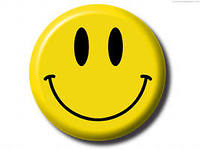 Урок прошёл удачно! Я успешно справился с заданиями. Я доволен своей работой!Задания вызвали у меня затруднения, но я справился! Вполне доволен работой!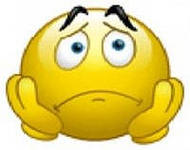 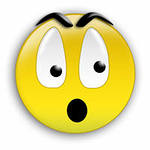 	Задания на уроке оказались для меня трудными. Мне нужна помощь!Самоанализ урока «Правописание безударных гласных»В классе 23 человек. Присутствовало  20 учащихся. В классе ребята с разным уровнем развития, разным темпераментом.  УМК «Школа России»,автор  В.П.Канакина «Русский язык» 2 класс.Это третий урок по теме «Правописание безударных гласных». Тип урока – введение нового знания.ПРЕДМЕТНЫЕ:Познакомить со способом подбора однокоренных слов;Формировать умение подбирать однокоренные слова;Развивать орфографическую зоркостьМЕТАПРЕДМЕТНЫЕ:Развивать умение формулировать цели своей деятельности;Развивать умение строить речевые высказывания в устной и письменной форме;Развивать умение контролировать и оценивать процессы и результаты деятельности; Развивать мышление, внимание через такие мыслительные операции, как анализ и синтез; Развивать коммуникативные навыки, умение слушать и слышать. ЛИЧНОСТНЫЕ:Воспитывать аккуратность;Воспитывать чуткое отношение к птицам. Для реализации поставленных целей использовала системно-деятельностный подход. Осуществляла его с помощью технологии уровневой дифференциации, ИКТ, активные формы работы.  Использовала материал учебника, а также дополнительный развивающий материал.  В уроке можно выделить несколько этапов:1 Мотивирование к учебной    деятельности2 Планирование деятельности3 Минутка чистописания и актуализация знаний4 Орфографическая разминка и целеполагание5 Открытие нового материала6 Закрепление7 Рефлексия учебной деятельностиПервый этап урока использовала для включения учащихся в деятельность на личностно-значимом уровне. Данный этап процесса обучения предполагал осознанное вхождение учащихся в пространство учебной деятельности,формировала на этапе планирования деятельности через деформированный план урока, а так же при проверке правильности выполненных заданий, использовала оценку деятельности, значимости заданий.Познавательные УУД: Умение строить речевые высказывания в устной и письменной форме развивала на всех этапах урока. Умение контролировать и оценивать процессы и результаты деятельности -  на этапах проверки индивидуальных заданий, открытия нового знания и закрепления. Использовала ИКТ.   Логические:
Развитию мышления, умения анализировать с выделением существенных и несущественных признаков способствовали задания минутки чистописания, орфографической разминки. Установи закономерность. Найди лишнее слово. Коммуникативные:Умение задавать вопросы формировала на этапе актуализации знаний. Умение договариваться и приходить к общему решению в совместной деятельности формировала на этапе открытия нового знания. Для этого использовала парную форму работу. Развитию умений слышать и слушать, выражать свои мысли в соответствии с учебной задачей способствовали все этапы урока. Предметные:   Введение нового знания осуществляла через постановку проблемного вопроса, для решения которого использовала работу, приготовленную дома.    Формированию умения подбирать однокоренные слова способствовала самостоятельная работа. Использовала дифференцированный подход. Задания были дифференцированы по степени сложности.   Развитию орфографической зоркости способствовала орфографическая разминка, в которой слова подобраны на изученные орфограммы.                        Урок строила в русле субъективизации. Учитель выступал в роли помощника, координатора деятельности учащихся. Использовала демократический стиль общения, создавала психологический комфорт, ситуацию успеха для каждого ученика.Ученики в течение всего урока были включены в активную деятельность. Все этапы урока были логически связаны между собой, способствовали достижению поставленных целей. Вставь пропущенную безударную гласную, укажи проверочное слово.